МІНІСТЕРСТВО ОСВІТИ І НАУКИ УКРАЇНИВолинський національний університет імені Лесі УкраїнкиФакультет психології Кафедра педагогічної та вікової психологіїПСИХОЛОГІЯ (Основи психології.  Вікова, педагогічна та соціальна психологія)СИЛАБУСнормативної навчальної дисципліни підготовки бакалаврагалузі знань 01 «Освіта / Педагогіка»,спеціальності 014 «Середня освіта (Українська мова і література)»,освітньої програми «Українська мова та література. Світова література»Луцьк – 2021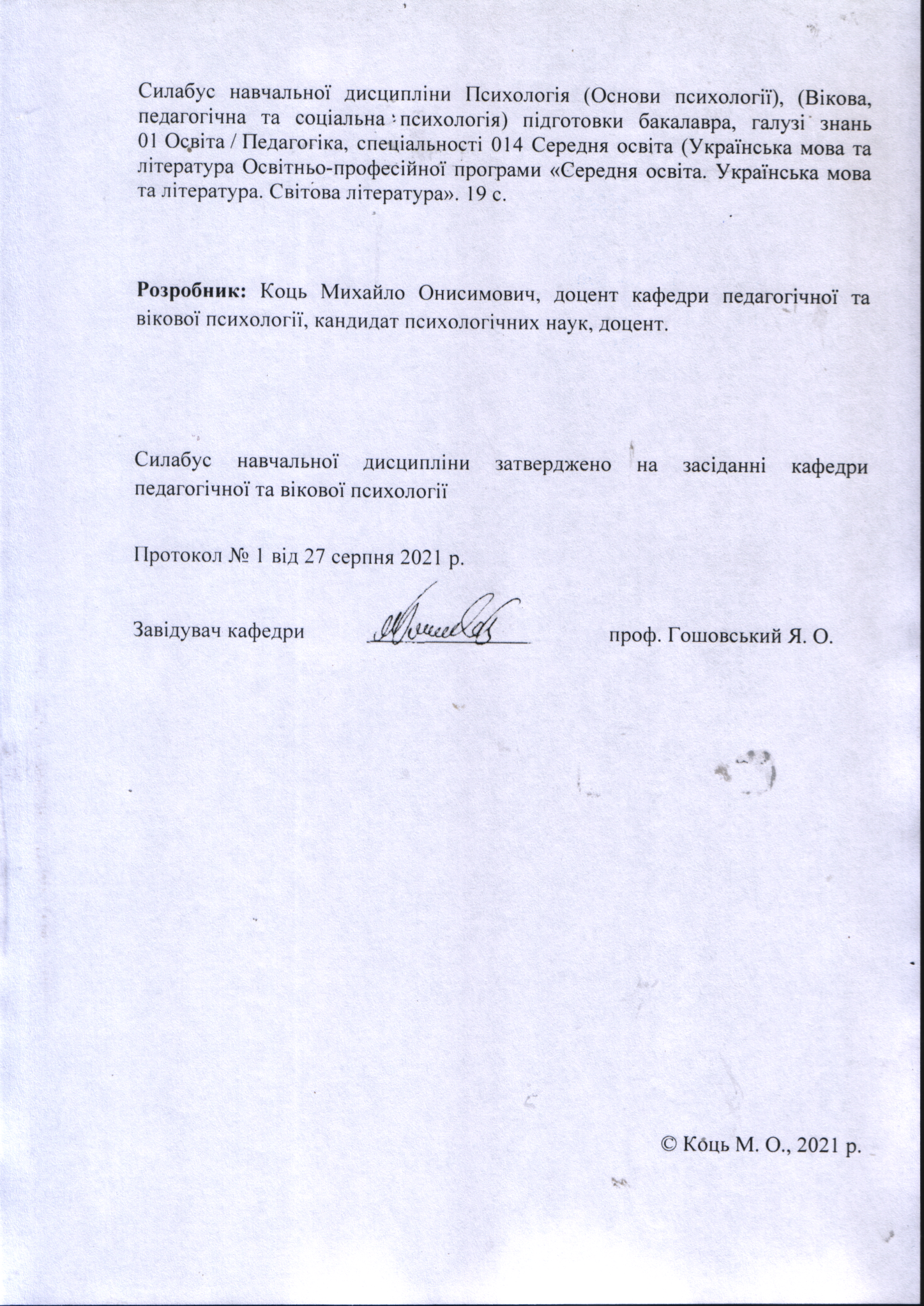 І. Опис навчальної дисципліниПсихологія (Основи психології)Психологія (Вікова, педагогічна та соціальна психологія)ІІ. Інформація про викладачаПрізвище, ім’я, по батькові  Коць Михайло Онисимович Науковий ступінь кандидат психологічних наукВчене звання доцентПосада доцент кафедри педагогічної та вікової психології Контактна інформація: тел. 0506004587, e-mail: kotsmo67@gmail.comДні занять:  http://194.44.187.20/cgi-bin/timetable.cgiІІІ. Опис дисципліни1. Анотація курсу. У навчальній дисципліні Психологія («Основи психології», «Вікова, педагогічна та соціальна психологія») представлено теоретико-методологічні, практичні та вікові засади функціонування психіки та поведінки людини в нормі та з особливостями розвитку, психологічну специфіку освітньої діяльності.2. Пререквізити Курс базується на знаннях, уміннях і навичках, отриманих під час вивчення шкільних курсів “Білогія”, “Фізіологія”.ПостреквізитиЗнання, уміння й навички, отримані студентами під час опрацювання курсу, можна використати для вивчення навчальних дисциплін “Педагогіка”, проходження педагогічної практики, написання курсової роботи тощо. Предмет вивчення – психічні процеси, психічні стани, психічні властивості особистості на різних вікових етапах; психологічні особливості освітньої діяльності.3. Мета і завдання навчальної дисципліниМетою навчальної дисципліни Психологія («Основи психології», «Вікова, педагогічна та соціальна психологія») є формування у майбутніх педагогів сучасного уявлення про психічні процеси, психічні стани та індивідуально-типологічні особливості особистості та їх вікову динаміку; природу, причини та профілактику конфліктів; психологічну специфіку освітньої діяльності педагога.Завданнями вивчення навчальної дисципліни Психологія («Основи психології», «Вікова, педагогічна та соціальна психологія») є теоретична та практична підготовка студентів з питань:- предмета психології як закономірностей розвитку і виявлення психічних явищ у житті та їх механізмів;- розвитку психіки;- виникнення та історичного розвитку людської свідомості;- становлення наукового розуміння психічних явищ;- сутності особистості, її рушійних сил розвитку та ідейної спрямованості;- психології пізнавальної діяльності особистості;- емоційно-вольової сторони діяльності особистості;- індивідуально-психологічних особливостей особистості.- психології навчання і виховання; - патопсихологічної характеристики психічних процесів та патопсихологічного розвитку як фактору девіантної поведінки.4. Результати навчання (Компетентності)Основи психологіїЗагальні компетентності (ЗК):ЗК 5. Здатність працювати в команді та автономно, здатність бути критичним і самокритичним. ЗК 8. Здатність адаптуватися та діяти в нових ситуаціях, зокрема в професійно-педагогічному середовищі.ЗК 10. Здатність застосовувати знання, уміння з питань культури здоров’я та здорового способу життя.Фахові компетентності (ЗК):Фк 8. Здатність планувати, організовувати, здійснювати процес навчання, виховання й розвитку учнів.ФК 10. Здатність координувати взаємодію з іншими учасниками освітнього процесу; розвиток учнів  як суб’єктів освітнього процесу на основі знань про їхні вікові та індивідуальні особливості, соціальні чинники розвитку, здібності та інтереси.ФК 16. Здатність до професійного розвитку впродовж життя; до моніторингу власної педагогічної діяльності, обміну досвідом професійної діяльності.Програмні результати навчання (ПРН):ПРН 5. Знає закономірності розвитку особистості, вікові особливості учнів, специфіку застосування диференційованого навчання, організації освітнього процесу з урахуванням особливих потреб учнів.ПРН 7. Володіє базовими знаннями з гуманітарних та професійно-орієнтованих дисциплін, необхідних для вирішення професійних педагогічних завдань відповідно до освітньо-професійної програми.ПРН 13. Критично оцінює й аналізує соціально, особистісно та професійно значущі проблеми, пропонує шляхи їх вирішення.ПРН 17. Проєктує психологічно безпечне й комфортне  освітнє середовище, враховуючи вікові та індивідуальні особливості учнів.ПРН 20. Усвідомлює соціальну значущість майбутньої професії, має мотивацію до здійснення професійної діяльності. Дотримується принципів академічної доброчесності.Вікова, педагогічна та соціальна психологіяЗагальні компетентності (ЗК):ЗК 4. Здатність діяти соціально відповідально та свідомо; взаємодіяти з іншими в різних соціальних ситуаціях, бути толерантним щодо осіб різних національностей.ЗК 5. Здатність працювати в команді та автономно, здатність бути критичним і самокритичним. ЗК 8. Здатність адаптуватися та діяти в нових ситуаціях, зокрема в професійно-педагогічному середовищі.ЗК 10. Здатність застосовувати знання, уміння з питань культури здоров’я та здорового способу життя.Фахові компетентності (ЗК):ФК 1. Здатність формувати в учнів предметні компетентності. ФК 8. Здатність планувати, організовувати, здійснювати процес навчання, виховання й розвитку учнів.ФК 10. Здатність координувати взаємодію з іншими учасниками освітнього процесу; розвиток учнів  як суб’єктів освітнього процесу на основі знань про їхні вікові та індивідуальні особливості, соціальні чинники розвитку, здібності та інтереси.ФК 17. Здатність формувати в учнів позитивну мотивацію до здорового способу життя, упроваджувати здоров’язбережувальні технології в освітньому процесі; реалізовувати заходи щодо забезпечення охорони життя й здоров’я учнів (зокрема з особливими потребами) в освітньому процесі та позаурочній діяльності.Програмні результати навчання (ПРН):ПРН 5. Знає закономірності розвитку особистості, вікові особливості учнів, специфіку застосування диференційованого навчання, організації освітнього процесу з урахуванням особливих потреб учнів.ПРН 7. Володіє базовими знаннями з гуманітарних та професійно-орієнтованих дисциплін, необхідних для вирішення професійних педагогічних завдань відповідно до освітньо-професійної програми.ПРН 13. Критично оцінює й аналізує соціально, особистісно та професійно значущі проблеми, пропонує шляхи їх вирішення.ПРН 17. Проєктує психологічно безпечне й комфортне освітнє середовище, враховуючи вікові та індивідуальні особливості учнів.ПРН 19. Організовує, аналізує, критично оцінює власну професійну діяльність, відповідає за її результати.ПРН 21. Відповідально ставиться до забезпечення охорони життя й здоров’я учнів в освітньому процесі та позаурочній діяльності.5. Структура навчальної дисципліниФорма контролю*: ДС – дискусія, ДБ – дебати, Т – тести, ТР – тренінг, РЗ/К – розв’язування задач/кейсів, ІНДЗ/ІРС – індивідуальне завдання/індивідуальна робота студента, РМГ – робота в малих групах, МКР/КР – модульна контрольна робота/ контрольна робота, Р – реферат, а також аналітична записка, аналітичне есе, аналіз твору тощо.6. Завдання для самостійного опрацювання1. Основні галузі психологічних знань.2. Експериментальні методи дослідження особистості.3. Психічний детермінізм. Свідоме, передсвідоме, несвідоме. 4. Концепція структури і розвитку особистості О.М. Леонтьєва 5. Теорія соціального навчання.6. Вітчизняна психологія особистості.7. Основні психологічні характеристики поведінки. Квадрат. Трикутник: Прямокутник. Коло. Зигзаг. 8. Типи людей та «локус контролю».9. Вплив темпераменту на ефективність професійної діяльності.10. Методи діагностики типів темпераменту.11. Психопатія. 12. Соціальні типи характерів за Е. Фроммом. Мазохіст-садист». «Руйнівник». Конформіст-автомат. 13. Головні відмінності діяльності людини від активності тварин. 14. Функціональні мотиви. Матеріальні мотиви.15. Поняття активної життєвої позиції.16. Засоби ефективної адаптації.17. Проблеми психічного розвитку і становлення особистості. 18. Психічний і особистісний розвиток дитини до вступу в школу.19. Психічний і особистісний розвиток молодшого школяра.20. Проблема підліткового віку у життєвому циклі людини.21. Психологічний та особистісний розвиток старшокласника.22. Основні ознаки періоду зрілості.23. Особистість вчителя в системі освіти і виховання.24. Психологічна характеристика методів педагогічного впливу.25. Проблема реалізації диференційованого підходу в навчанні.26. Педагогічна діяльність як творчий процес. Особливості педагогічної творчості.27. Загальна характеристика розладів психофізичного розвитку та їх причини.28. Особливості розвитку, навчання при порушеннях слуху та зору.29. Особливості навчання особистості при порушенні інтелекту, ЗПР.30. Особливості навчання дітей при вадах мовлення.ІV. ПОЛІТИКА ОЦІНЮВАННЯУсі заняття студент відвідує згідного розкладу навчального процесу. У випадку, коли студент має дозвіл на вільне відвідування, лекційний матеріал може опрацьовувати самостійно. Коли ж студент з певних об’єктивних причин не зміг бути присутнім на практичних заняттях та лабораторних роботах, він може їх відпрацювати під час індивідуальних занять.Також враховується науково-дослідницька робота студента, публікації, участь у наукових конференціях, семінарах, круглих столах тощо.Жодна з форм порушення академічної доброчесності (присвоєння чужих робіт чи ідей, плагіат, некоректне цитування та ін.) недопустима. За таких дій – адекватна реакція відповідно до таких нормативних документів:–  «Положення про систему запобігання та виявлення академічного плагіату»;– «Кодекс академічної доброчесності».V. ПІДСУМКОВИЙ КОНТРОЛЬЯкщо студента не влаштовує оцінка і він бажає підвищити свій рейтинг, то він може виконати контрольну роботу, або підготувати реферат за тією темою, за якою недостатньо балів.У випадку складання екзамену результати виконання модульних контрольних робіт анулюються. Екзамен може проводитись як в усній, так і у письмовій формі. VІ. ШКАЛА ОЦІНЮВАННЯVІІ. РЕКОМЕНДОВАНА ЛІТЕРАТУРААйсмонтас Б. Б. Педагогическая психология: схемы и тесты. Москва: Прейла, 2004. 208 с. Бочелюк В.Й., Турубарова А.В. Психологія людини з обмеженими можливостями: Навч. посіб. Київ: Центр учбової літератури, 2011. 264 с.Гошовська Д. Т. Психологія та методика педагогічно-корекційного тренінгу: [навч.-метод. посіб. Луцьк: Волин. нац. ун-т ім. Лесі українки, 2012. 220 с.Дегтяренко Т. М., Вавіна Л. С. Корекційно-реабілітаційна робота в спеціальних дошкільних закладах для дітей з особливими потребами: [Навчальний посібник]. Суми: ВТД "Універсальна книга", 2008. 302 с.Костючик Н. С., Коць М. О. Теоретико-методичні засади навчання і виховання дітей з особливими освітніми потребами : навчально-методичний збірник. Луцьк : ПП. Іванюк В. П., 2015. 372 с.Коць М. О. Психологія : методичні рекомендації до практичних занять. Луцьк : СНУ імені Лесі Українки, 2013. 29 с.Коць М. О., Ятчук Т. М. Психолого-педагогічні засади корекції порушень особистісної сфери у підлітків з особливими освітніми. Наукові записки Національного університету «Острозька академія». Серія «Психологія» : збірник наукових праць. Острог : Вид-во НаУОА, 2019. № 8. С. 42–46.Коць М. О., Ятчук Т. М. Специфіка діагностики особистісної сфери підлітків з особливими освітніми потребами. Психологія: реальність і перспективи : збірник наукових праць Рівненського державного гуманітарного університету. Вип. 12. Упоряд. Р.В. Павелків, Н. В. Корчакова; ред.кол. : Р.В. Павелків, В.І. Безлюдна, Н.В. Корчакова. Рівне : РДГУ, 2019. С. 120-127.Коць М. О. Професійне самовизначення як компонент соціалізації дітей з особливими потребами. Соціалізація дітей з особливими потребами в навчально-реабілітаційному центрі [Текст]: навчально-методичний посібник / упоряд. М. О. Коць, О. І. Остапйовський, С. М. Демчук, Н. С. Костючик; за ред. Л. І. Волинець. Луцьк : ПП Іванюк, 2017. С. 358–430.Ляшенко Т. Д., Бастун Н. А. Діти з затримкою психічного розвитку та їх навчання : навчальний посібник для педагогів і шкільних психологів: [Текст]. Київ : ІЗМН, 1997. 128 с.Максименко С. Д. Загальна психологія: підручник. Київ: Центр навчальної літератури, 2019. 272 с.Миллер С. Психология развития: методы исследования. Санкт-Петербург: Питер, 2002. 464 с.  Мухина В. С. Возрастная психология: феноменология развития, детство, отрочество. 9-е изд. Москва: Издательский центр «Академия», 2004. 456 с. Павелків Р. В., Цигипало О. П. Дитяча психологія. Київ: Академвидав, 2008. 346 с.Потапчук Л. В. Педагогічна психологія: метод. рек. для студ. спеціальності "Психологія". Луцьк : РВВ "Вежа" Волин. держ ун-ту Ім. Лесі Українки, 2004. 90 с. Психология человека от рождения до смерти. Полный курс психологии развития / Под ред. А.А.Реана. Санкт-Петербург: «Прайм-ЕВРОЗНАК», 2005. 416 с.Савчин М. В., Василенко Л. П. Вікова психологія. 2-е вид. Київ: Академвидав, 2009. 360 с.Савенкова Л.О. Психологія спілкування: навч. посіб. / [Л. О. Савенкова та ін.]; за заг. ред. Л.О. Савенкової; Держ. ВНЗ «Київ. нац. екон. ун-т ім. Вадима Гетьмана». Київ :КНЕУ, 2015. 309 с. Сорокин В. М. Специальная психология : учеб. пособие / под. научн. ред. Л. М. Щипицыной. Санкт-Петербург : «Речь». 2003. 216 с.Стюарт-Гамильтон Я. Психология старения. 4-е изд. Санкт-Петербург : Питер, 2010. 320 с.  Хухлаева О. В. Психология развития: молодость, зрелость, старость. 3-е изд. Москва : Издательский центр «Академия», 2006. 375 с.    Вікова та педагогічна психологія [Текст] / О. В. Скрипченко, Л. В. Долинська, З. В. Огороднійчук та ін. Київ : Просвіта, 2001. 416 с.Гнездилова О. Н. Психологические аспекты инновационной деятельности педагога. Психологическая наука и образование. 2006. № 4. С. 61–65.Грищенко Л. И. Теория и методика воспитания: личностно-социальный подход : учеб. пособ. для студ. высш. учеб. заведений. Москва : Академия, 2005. 240 с. Казанская В. Г. Педагогическая психология [Текст]. Санкт-Петербург : Питер, 2005. 366 с. Кияновский А. И. Справочник по педагогической психологии. Херсон ; ХДУ, 2006. 216 сКононець М.О. Психологія конфлікту: комплекс навчально-методичного забезпечення підготовки бакалаврів всіх спеціальностей. Київ : НТУУ «КПІ ім. Ігоря Сікорського», 2017. 48 с. Лисянська Т. М. Педагогічна психологія [Текст.] Київ : Каравела, 2009. 224 с.Лозова В. І., Г. В. Троцко. Теоретичні основи виховання і навчання : навч. посіб. Харків : «ОВС», 2002. 400 с. Матвійчук Т. Ф. Конфліктологія: навчально-методичний посібник. – Львів : «ГАЛИЧ-ПРЕС», 2018. 76 с.Ожогова Е. Г. Синдром “психического выгорания” в работе педагога и профессиональные стратегии поведения. Психология и школа. 2006. № 2. С. 107–120.Подоляк Л. Г., Главник О. П. Основи педагогічної психології [Текст]. Київ : Главник, 2006. 112 с.Поліщук В. М. Вікова і педагогічна психологія [Текст]. Суми : ВТД «Університетська книга», 2010. 352 с.Савчин М. Здоров’я людини і духовний особистісний і тілесний виміри: монографія. Дрогобич :ПП «НОСВІТ», 2019. 232с.Савчин М. В. Педагогічна психологія [Текст].  Київ : Академвидав, 2007. 424 с. Семиченко В. А., В. С. Заслуженюк. Психологічна структура педагогічної діяльності. Київ : Вид.-поліграф. центр «Київ. ун-ет», 2001. 217 с.Сергєєнкова О.П., Столярчук О.А., Коханова О.П., Пасєка О.В. Загальна психологія : навч. посіб. Київ :«Центр учбової літератури», 2012 р. 296 с. Степанов О. М. Педагогічна психологія [Текст]. Київ : Академвидав, 2011. 413 с.Інтернет-ресурсиhttp://psylib.org.ua/books/http://www.nibu.kiev.ua/http://psyhologiya.org.ua/http://psylib.org.ua/books/Перелік питань до екзаменуПоняття про психологію як науку. Галузі психологічної науки.Методи науково-психологічного дослідження. Методи психології та організація психологічного дослідження.Місце психології в системі наук. Структура і завдання сучасної психології.Поняття про психіку.Мозок і психіка.Психіка і свідомість. Поняття про відчуття. Характеристика окремих видів відчуттів. Поняття про сприймання. Види сприймань. Сприймання простору, часу і руху. Загальне поняття про пам’ять. Види пам’яті. Основні процеси пам’яті.  Поняття про мислення. Характеристика мислення як вищої форми пізнавальної діяльності.  Поняття про уяву. Характеристика основних видів уяви. Поняття про діяльність. Види діяльності та їх характеристика. Психологічна характеристика основних видів людської діяльності. Поняття про волю. Вольові якості особистості.Поняття про емоції та почуття. Форми переживання почуттів: афекти, стреси, настрої, фрустрація. Поняття про темперамент. Характеристика основних типів темпераменту.Темперамент і проблеми виховання. Загальне поняття про характер. Формування характеру в різні вікові періоди. Поняття про здібності. Види здібностей та їх розвиток. Поняття особистості в психології. Структура особистості. Розвиток самосвідомості в онтогенезі. Періодизація психічного розвитку. Поняття спілкування та комунікації. Засоби та види спілкування. Поняття про конфлікту.  Види конфліктів. Місце вікової психології в системі психологічної науки.  Спеціальна психологія та її галузі. Співвідношення між віковою психологією та іншими галузями психології. Поняття про вік людини; різновиди віку. Періодизація психічного розвитку людини. Методи вікової психології.  Педагогічна психологія та її галузі. Методи педагогічної психології. Педагогічна діяльність: характеристика та зміст.Особливості проведення спостереження, експерименту, опитування та тестування з особами різного віку. Основні умови психічного розвитку людини.Сучасна періодизація психічного розвитку людини.Етапи розвитку дитини у пренатальному стані.Центральне психологічне новоутворення періоду новонародженого.Криза народження та її характеристика.Криза першого року життя: симптоми, шляхи подолання.Центральні психологічні новоутворення немовлячого періоду.Особливості пізнавальної сфери у ранньому дитинстві: сприймання, пам’ять, уява, увага.Мовленнєвий розвиток у ранньому дитинстві. Егоцентричне мовлення. Білінгвізм.Страхи та  тривоги у ранньому дитинстві; їхні причини та різновиди.Становлення Я-концепції у ранньому дитинстві.Криза третього року життя: симптоми, шляхи подолання.Страхи та тривоги у пізньому дитинстві.Взаємини з батьками і ровесниками у пізньому дитинстві. Криза сьомого року життя: симптоми, шляхи подолання.Центральні психологічні новоутворення пізнього дитинства.Загальні тенденції формування особистості підлітків.Криза підліткового періоду: симптоми, шляхи подолання.Становлення Я-концепції в юнацькому віці.Криза юнацького віку: симптоми, шляхи подолання.Центральне психологічне новоутворення юнацького віку.Кризи віку дорослості. Загальна характеристика педагогічної діяльності. Здібності в структурі суб'єкта педагогічної діяльності.  Структура педагогічних здібностей.  Характеристика основних функцій та педагогічних умінь. Стилі педагогічної діяльностіРозлади відчуття. Розлади сприймання. Розлади уваги. Порушення пам'яті. Розлади мислення. Розлади інтелекту. Порушення мовлення. Порушення емоційної сфери. Порушення волі.Поняття про девіантну поведінку. Типи девіантної поведінки. Причини формування девіантної поведінки. Форми вияву девіантної поведінки.Найменування показниківГалузь знань, спеціальність, освітньо-професійна програма, освітній ступіньХарактеристика навчальної дисципліниЗа навчальним планом 2021 рокуДенна форма навчання 01 «Освіта / Педагогіка»014 «Середня освіта (Українська мова і література)»Освітньо-професійна програма «Середня освіта. Українська мова та література. Світова література»бакалаврНормативна Денна форма навчання 01 «Освіта / Педагогіка»014 «Середня освіта (Українська мова і література)»Освітньо-професійна програма «Середня освіта. Українська мова та література. Світова література»бакалаврРік навчання  1-ийКількість годин/кредитів 90/301 «Освіта / Педагогіка»014 «Середня освіта (Українська мова і література)»Освітньо-професійна програма «Середня освіта. Українська мова та література. Світова література»бакалаврСеместр_1-ий__Кількість годин/кредитів 90/301 «Освіта / Педагогіка»014 «Середня освіта (Українська мова і література)»Освітньо-професійна програма «Середня освіта. Українська мова та література. Світова література»бакалаврЛекції  20 год.Кількість годин/кредитів 90/301 «Освіта / Педагогіка»014 «Середня освіта (Українська мова і література)»Освітньо-професійна програма «Середня освіта. Українська мова та література. Світова література»бакалаврПрактичні  16 годІНДЗ: немає01 «Освіта / Педагогіка»014 «Середня освіта (Українська мова і література)»Освітньо-професійна програма «Середня освіта. Українська мова та література. Світова література»бакалаврСамостійна робота 48 год.ІНДЗ: немає01 «Освіта / Педагогіка»014 «Середня освіта (Українська мова і література)»Освітньо-професійна програма «Середня освіта. Українська мова та література. Світова література»бакалаврКонсультації 6 год.Мова навчанняМова навчанняукраїнськаНайменування показниківГалузь знань, спеціальність, освітньо-професійна програма, освітній ступіньХарактеристика навчальної дисципліни за навчальним планом 2021 рокуДенна форма навчання 01 «Освіта / Педагогіка»014 «Середня освіта (Українська мова і література)»Освітньо-професійна програма «Середня освіта. Українська мова та література. Світова література»бакалаврНормативна Денна форма навчання 01 «Освіта / Педагогіка»014 «Середня освіта (Українська мова і література)»Освітньо-професійна програма «Середня освіта. Українська мова та література. Світова література»бакалаврРік навчання  1-ийКількість годин/кредитів 90/301 «Освіта / Педагогіка»014 «Середня освіта (Українська мова і література)»Освітньо-професійна програма «Середня освіта. Українська мова та література. Світова література»бакалаврСеместр 2-ийКількість годин/кредитів 90/301 «Освіта / Педагогіка»014 «Середня освіта (Українська мова і література)»Освітньо-професійна програма «Середня освіта. Українська мова та література. Світова література»бакалаврЛекції  20 год.Кількість годин/кредитів 90/301 «Освіта / Педагогіка»014 «Середня освіта (Українська мова і література)»Освітньо-професійна програма «Середня освіта. Українська мова та література. Світова література»бакалаврПрактичні  14 годІНДЗ: немає01 «Освіта / Педагогіка»014 «Середня освіта (Українська мова і література)»Освітньо-професійна програма «Середня освіта. Українська мова та література. Світова література»бакалаврСамостійна робота 50 год.ІНДЗ: немає01 «Освіта / Педагогіка»014 «Середня освіта (Українська мова і література)»Освітньо-професійна програма «Середня освіта. Українська мова та література. Світова література»бакалаврКонсультації 6 год.ІНДЗ: немає01 «Освіта / Педагогіка»014 «Середня освіта (Українська мова і література)»Освітньо-професійна програма «Середня освіта. Українська мова та література. Світова література»бакалаврФорма контролю: екзамен (2 семестр)Мова навчанняМова навчанняукраїнськаНазви змістових модулів і темКількість годинКількість годинКількість годинКількість годинКількість годинКількість годинНазви змістових модулів і темУсьогоу тому числіу тому числіу тому числіу тому числіу тому числіНазви змістових модулів і темУсьогоЛек.Пр. Конс.Сам. роб.Форма контр./ бали123467Змістовий модуль 1. Психологія (Основи психології)Змістовий модуль 1. Психологія (Основи психології)Змістовий модуль 1. Психологія (Основи психології)Змістовий модуль 1. Психологія (Основи психології)Змістовий модуль 1. Психологія (Основи психології)Змістовий модуль 1. Психологія (Основи психології)Змістовий модуль 1. Психологія (Основи психології)Тема 1. Вступ до психології82-152ДС, РТема 2. Психічні явища особистості та емоційно-вольові процеси1022152ДС, РТема 3. Формування особистості. соціалізація особистості1022152ДС, РТема 4. Типові особливості особистості. Темперамент1022152 Р, ДБТема 5. Характер. Типологія характерів 1022152Р, ДСТема 6. Спілкування і діяльність1022152Р, ДБТема 7. Потребово-мотиваційна сфера особистості922-52Р, ДСТема 8. Емоційно-вольова сфера особистості922-52Р, ДСТема 9. Природа конфліктів, їхні функції та профілактика822-42Р, ДБТема 10. Формування здорового способу життя особистості62--42Р, ДСРазом за змістовим модулем 190201664820Змістовий модуль 2. Психологія (Вікова, педагогічна та соціальна психологія)Змістовий модуль 2. Психологія (Вікова, педагогічна та соціальна психологія)Змістовий модуль 2. Психологія (Вікова, педагогічна та соціальна психологія)Змістовий модуль 2. Психологія (Вікова, педагогічна та соціальна психологія)Змістовий модуль 2. Психологія (Вікова, педагогічна та соціальна психологія)Змістовий модуль 2. Психологія (Вікова, педагогічна та соціальна психологія)Змістовий модуль 2. Психологія (Вікова, педагогічна та соціальна психологія)Тема 11. Характеристика психічного розвитку дитини72--52Р, ДСТема 12. Психологія дошкільного дитинства922-52Р, ДСТема 13. Психологія молодшого школяра922-52Р, ДБТема 14. Психологія підлітка922-52Р, ДБТема 15. Психологія ранньої юності та віку дорослості1022152Р, ДСТема 16. Психологія навчання.1022152Р, ДСТема 17. Психологія виховання.1022152Р, ДСТема 18. Психологія вчителя1022152Р, ДБТема 19. Психологічна характеристика великих і малих груп82-152Р, ДСТема 20. Психологія масовидної поведінки82-152Р, ДСРазом за змістовим модулем 290201465020Модульні контрольні роботиМодульні контрольні роботиМодульні контрольні роботиМодульні контрольні роботиМодульні контрольні роботиМодульні контрольні роботи60ЕкзаменЕкзаменЕкзаменЕкзаменЕкзаменЕкзамен60Усього годин/балів18040301298100Оцінка в балах за всі види навчальної діяльностіОцінка90-100Відмінно82-89Дуже добре75-81Добре67-74Задовільно60-66Достатньо1-59Незадовільно